بِسْمِ اللهِ الرَّحْمَنِ الرَّحِیمِاللّهُمَّ صَلِّ عَلی مُحَمَّدٍ وَ آلِ مُحَمَّدٍ وَ عَجِّلْ فَرَجَهُمْ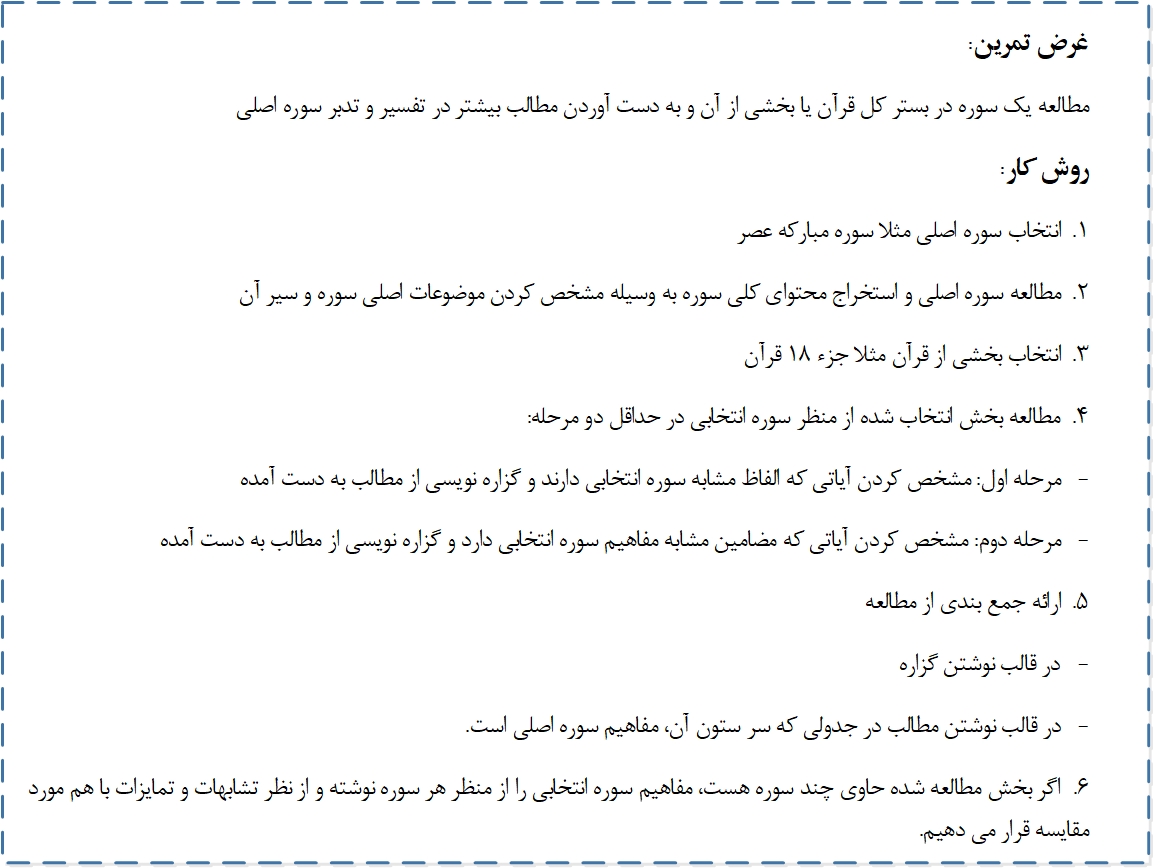 ✍جمع‌بندی◆◆◆مطالب به دست آمده از مطالعه هر سوره را می‌توانید در جدولی مانند جدول زیر یادداشت نمایید.تفاوت اين سه سوره را در تبيين مضامين سوره مبارکه عصر بنويسيد:سوره مبارکه مؤمنون:سوره مبارکه نور:سوره مبارکه فرقان:◆◆◆نام درس:درس اولمطالعه محتوای کلی سوره در کل قرآننام قرآن پژوه:نام پشتیبان:در سوره مبارکه مؤمنون، خاسران دارای وضعیت.....................................در سوره مبارکه نور، خاسران دارای وضعیت.....................................در سوره مبارکه فرقان، خاسران دارای وضعیت.....................................در سوره مبارکه مؤمنون، مؤمنین دارای وضعیت.....................................در سوره مبارکه نور، مؤمنین دارای وضعیت.....................................در سوره مبارکه فرقان، مؤمنین دارای وضعیت.....................................توضیحات پشتیبانمرور/ سورهمفهوم عصرمفهوم خسرمفهوم ايمان يا عمل صالح يا تواصي به حق و يا تواصي به صبر....................................................................................................................................توضیحات پشتیبان